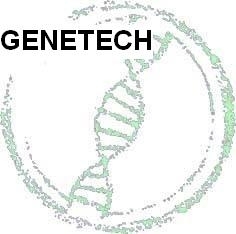 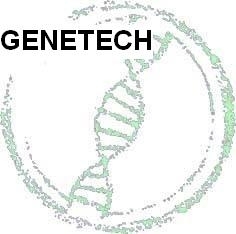 NOTE: If there is a delay in reporting due to an unavoidable circumstance customer is informed by the senior scientist.        Doc. No.:  GT/LT/01      Issued date: 01.04.2017           Issue No.: 0     Revision No.: 9Sample collection guide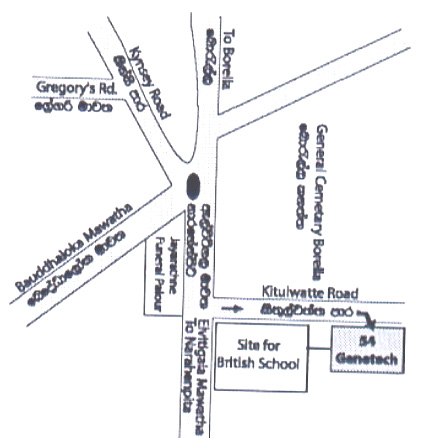 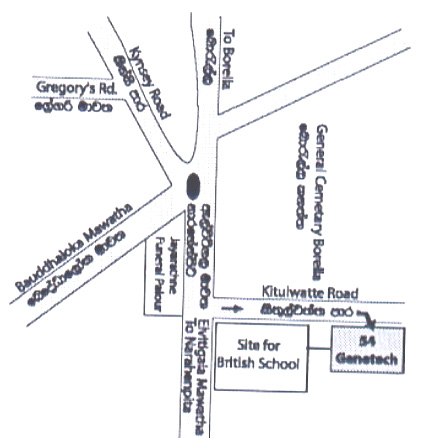 Blood and blood mix samples must be sent with an anticoagulant (EDTA or ACD, NOT HEPPARIN)DNA typing for family relationships and forensic purposes is done with the voluntary, informed, written consent of the persons testedWhere the person is a minor (under 18 years of age), the voluntary, informed, written consent of the legal guardian shall be obtainedCODECODETEST NAMESPECIMENSPECIMENSPECIMENREPORTINGTIMEREPORTINGTIMEREPORTINGTIMEREPORTINGTIMEREPORTINGTIMEPRICE (SLR)PRICE (SLR)Viral diseasesViral diseasesViral diseasesViral diseasesViral diseasesViral diseasesViral diseasesViral diseasesViral diseasesViral diseasesViral diseasesViral diseasesViral diseases        ADV        ADVAdenovirus  genome detection by PCR1-2 ml of  whole blood, Throat swabs, Stools, Urine1-2 ml of  whole blood, Throat swabs, Stools, Urine1-2 ml of  whole blood, Throat swabs, Stools, Urine1-2 ml of  whole blood, Throat swabs, Stools, Urine 2 days 2 days 2 days450045004500AVINFAVINFAvian influenza virus detection by RT-PCRNasal swab, Throat swab, Nasopharyngeal aspirateNasal swab, Throat swab, Nasopharyngeal aspirateNasal swab, Throat swab, Nasopharyngeal aspirateNasal swab, Throat swab, Nasopharyngeal aspirate 7-36 hrs 7-36 hrs 7-36 hrs450045004500CHIKCHIKChikungunya virus detection by RT-PCR1-2 ml blood for serum/plasma1-2 ml blood for serum/plasma1-2 ml blood for serum/plasma1-2 ml blood for serum/plasma 7-36 hrs 7-36 hrs 7-36 hrs385038503850CMVCMVCytomegalovirus (HHV5) genome detection by PCR1-2ml of whole blood,   Minimum of 0.1 ml CSF,   250 mg of biopsy tissue, Urine1-2ml of whole blood,   Minimum of 0.1 ml CSF,   250 mg of biopsy tissue, Urine1-2ml of whole blood,   Minimum of 0.1 ml CSF,   250 mg of biopsy tissue, Urine1-2ml of whole blood,   Minimum of 0.1 ml CSF,   250 mg of biopsy tissue, Urine 2 days 2 days 2 days385038503850DENDENDengue virus genome detection by RT-PCR1-2 ml blood for serum/plasma 1-2 ml blood for serum/plasma 1-2 ml blood for serum/plasma 1-2 ml blood for serum/plasma  7-36 hrs 7-36 hrs 7-36 hrs385038503850ENTVENTVEnterovirus genome detection by RT-PCR (Poliovirus, Coxsackie viruses, Echovirus, New Enteroviruses)Any biological sample Any biological sample Any biological sample Any biological sample  2 days 2 days 2 days45004500JEJEJapanese encephalitis virus detection by RT-PCRMinimum of 0.1 ml CSFMinimum of 0.1 ml CSFMinimum of 0.1 ml CSFMinimum of 0.1 ml CSF 2 days 2 days 2 days450045004200× 3HSVHSVHerpes simplex virus (HHV1/2) genome detection by PCRAny biological sampleAny biological sampleAny biological sampleAny biological sample 2 days 2 days 2 days45004500EPSTEPSTEpstein-Barr virus (HHV4)  detection by  PCRAny biological sampleAny biological sampleAny biological sampleAny biological sample 2 days 2 days 2 days450045004500FLAVFLAVFlavi virus genome detection by  RT-PCRMinimum of 0.1 ml CSF, 1-2 ml blood for serum/plasma Minimum of 0.1 ml CSF, 1-2 ml blood for serum/plasma Minimum of 0.1 ml CSF, 1-2 ml blood for serum/plasma Minimum of 0.1 ml CSF, 1-2 ml blood for serum/plasma  7-36 hrs 7-36 hrs 7-36 hrs450045004500H1N1H1N1Pandemic (H1N1) 2009 virus detection by RT-PCRRespiratory specimens – Nasal, Nasopharyngeal and Throat swabs  preferred Respiratory specimens – Nasal, Nasopharyngeal and Throat swabs  preferred Respiratory specimens – Nasal, Nasopharyngeal and Throat swabs  preferred Respiratory specimens – Nasal, Nasopharyngeal and Throat swabs  preferred 7-36 hrs7-36 hrs7-36 hrs450045004500HBVHBVHepatitis B virus genome detection by PCR1-2 ml blood for serum/plasma preferred, Tissue1-2 ml blood for serum/plasma preferred, Tissue1-2 ml blood for serum/plasma preferred, Tissue1-2 ml blood for serum/plasma preferred, Tissue 3 days 3 days 3 days450045004500HCVHCVHepatitis C virus  genome detection  by RT-PCR1-2 ml blood for serum/plasma preferred1-2 ml blood for serum/plasma preferred1-2 ml blood for serum/plasma preferred1-2 ml blood for serum/plasma preferred 3 days 3 days 3 days450045004500HCVTPHCVTPHepatitis C virus  genotype detection  by RT-PCR followed by DNA sequencing1-2 ml blood for serum/plasma preferred1-2 ml blood for serum/plasma preferred1-2 ml blood for serum/plasma preferred1-2 ml blood for serum/plasma preferred 3 weeks 3 weeks 3 weeks750075007500HIVHIVHuman Immunodeficiency virus -1  (Qualitative) detection by RT-PCR1-2 ml of blood for serum/plasma1-2 ml of blood for serum/plasma1-2 ml of blood for serum/plasma1-2 ml of blood for serum/plasma 2 days 2 days 2 days650065006500HPVHPVHuman Papillomavirus genome detection by PCRVaginal swab, Penile swabVaginal swab, Penile swabVaginal swab, Penile swabVaginal swab, Penile swab 2 days 2 days 2 days450045004500HZV / VZVHZV / VZVHerpes zoster virus / Varicella zoster virus (HHV3) genome detection by PCR1-2 ml of  whole blood, Minimum of 0.1 ml CSF, Vesicle fluid (first 3 days after rash), Vesicle swab, Tissue, Skin scrapings (all samples in sterile saline in ice)1-2 ml of  whole blood, Minimum of 0.1 ml CSF, Vesicle fluid (first 3 days after rash), Vesicle swab, Tissue, Skin scrapings (all samples in sterile saline in ice)1-2 ml of  whole blood, Minimum of 0.1 ml CSF, Vesicle fluid (first 3 days after rash), Vesicle swab, Tissue, Skin scrapings (all samples in sterile saline in ice)1-2 ml of  whole blood, Minimum of 0.1 ml CSF, Vesicle fluid (first 3 days after rash), Vesicle swab, Tissue, Skin scrapings (all samples in sterile saline in ice) 2 days 2 days 2 days450045004500INFAINFAInfluenza A viral genome detection by RT PCR Respiratory specimens - Nasal and Throat swabs preferred, Nasopharyngeal aspirates, Broncho Alveolar Lavage, Tracheal aspiratesRespiratory specimens - Nasal and Throat swabs preferred, Nasopharyngeal aspirates, Broncho Alveolar Lavage, Tracheal aspiratesRespiratory specimens - Nasal and Throat swabs preferred, Nasopharyngeal aspirates, Broncho Alveolar Lavage, Tracheal aspiratesRespiratory specimens - Nasal and Throat swabs preferred, Nasopharyngeal aspirates, Broncho Alveolar Lavage, Tracheal aspirates 2 days 2 days 2 days450045004500INFBINFBInfluenza B viral genome detection by RT PCR Respiratory specimens - Nasal and Throat swabs preferred, Nasopharyngeal aspirates, Broncho Alveolar Lavage, Tracheal aspiratesRespiratory specimens - Nasal and Throat swabs preferred, Nasopharyngeal aspirates, Broncho Alveolar Lavage, Tracheal aspiratesRespiratory specimens - Nasal and Throat swabs preferred, Nasopharyngeal aspirates, Broncho Alveolar Lavage, Tracheal aspiratesRespiratory specimens - Nasal and Throat swabs preferred, Nasopharyngeal aspirates, Broncho Alveolar Lavage, Tracheal aspirates 2 days 2 days 2 days450045004500MESLMESLMeasles virus genome detection by  PCROral fluid, Urine, Throat swab, Whole bloodOral fluid, Urine, Throat swab, Whole bloodOral fluid, Urine, Throat swab, Whole bloodOral fluid, Urine, Throat swab, Whole blood 2 days 2 days 2 days450045004500PAVOPAVOParvovirus B19 genome detection by PCRAny biological sample from the suspected site of infectionAny biological sample from the suspected site of infectionAny biological sample from the suspected site of infectionAny biological sample from the suspected site of infection 2 days 2 days 2 days450045004500PI1PI1Para influenza 1 genome detection by RT PCR Respiratory specimens - Nasal and Throat swabs preferred, Nasopharyngeal aspirates, Broncho Alveolar Lavage, Tracheal aspiratesRespiratory specimens - Nasal and Throat swabs preferred, Nasopharyngeal aspirates, Broncho Alveolar Lavage, Tracheal aspiratesRespiratory specimens - Nasal and Throat swabs preferred, Nasopharyngeal aspirates, Broncho Alveolar Lavage, Tracheal aspiratesRespiratory specimens - Nasal and Throat swabs preferred, Nasopharyngeal aspirates, Broncho Alveolar Lavage, Tracheal aspirates 2 days 2 days 2 days450045004500PI2PI2Para influenza 2 genome detection by RT PCR Respiratory specimens - Nasal and Throat swabs preferred, Nasopharyngeal aspirates, Broncho Alveolar Lavage, Tracheal aspiratesRespiratory specimens - Nasal and Throat swabs preferred, Nasopharyngeal aspirates, Broncho Alveolar Lavage, Tracheal aspiratesRespiratory specimens - Nasal and Throat swabs preferred, Nasopharyngeal aspirates, Broncho Alveolar Lavage, Tracheal aspiratesRespiratory specimens - Nasal and Throat swabs preferred, Nasopharyngeal aspirates, Broncho Alveolar Lavage, Tracheal aspirates 2 days 2 days 2 days450045004500PI3PI3Para influenza 3 detection by RT PCR Respiratory specimens - Nasal and Throat swabs preferred, Nasopharyngeal aspirates, Broncho Alveolar Lavage, Tracheal aspiratesRespiratory specimens - Nasal and Throat swabs preferred, Nasopharyngeal aspirates, Broncho Alveolar Lavage, Tracheal aspiratesRespiratory specimens - Nasal and Throat swabs preferred, Nasopharyngeal aspirates, Broncho Alveolar Lavage, Tracheal aspiratesRespiratory specimens - Nasal and Throat swabs preferred, Nasopharyngeal aspirates, Broncho Alveolar Lavage, Tracheal aspirates 2 days 2 days 2 days450045004500RSVRSVRespiratory syncitial virus detection by RT PCR   (HRSV)Respiratory specimens - Nasal and throat swabs preferred, Nasopharyngeal aspirates, Broncho Alveolar Lavage, Tracheal aspiratesRespiratory specimens - Nasal and throat swabs preferred, Nasopharyngeal aspirates, Broncho Alveolar Lavage, Tracheal aspiratesRespiratory specimens - Nasal and throat swabs preferred, Nasopharyngeal aspirates, Broncho Alveolar Lavage, Tracheal aspiratesRespiratory specimens - Nasal and throat swabs preferred, Nasopharyngeal aspirates, Broncho Alveolar Lavage, Tracheal aspirates 2 days 2 days 2 days450045004500RUBLRUBLRubella viral genome detection by RT PCR Throat swabs preferred, Nasal swabs, Urine, 1-2 ml of Whole blood, Minimum of 0.1 ml CSFThroat swabs preferred, Nasal swabs, Urine, 1-2 ml of Whole blood, Minimum of 0.1 ml CSFThroat swabs preferred, Nasal swabs, Urine, 1-2 ml of Whole blood, Minimum of 0.1 ml CSFThroat swabs preferred, Nasal swabs, Urine, 1-2 ml of Whole blood, Minimum of 0.1 ml CSF 2 days 2 days 2 days450045004500SARSSARSSARS virus Detection by RT PCR Respiratory specimens – Nasal, Nasopharyngeal and Throat swabs  preferredRespiratory specimens – Nasal, Nasopharyngeal and Throat swabs  preferredRespiratory specimens – Nasal, Nasopharyngeal and Throat swabs  preferredRespiratory specimens – Nasal, Nasopharyngeal and Throat swabs  preferred 2 days 2 days 2 days450045004500Bacterial and other infectious diseasesBacterial and other infectious diseasesBacterial and other infectious diseasesBacterial and other infectious diseasesBacterial and other infectious diseasesBacterial and other infectious diseasesBacterial and other infectious diseasesBacterial and other infectious diseasesBacterial and other infectious diseasesBacterial and other infectious diseasesBacterial and other infectious diseasesBacterial and other infectious diseasesBacterial and other infectious diseasesBRUCBrucella spp. gnome detection by PCRBrucella spp. gnome detection by PCRBrucella spp. gnome detection by PCRUp to 7 days after clinical onset 1-2 ml Whole blood, 0.5 ml of CSF, Tissue, UrineUp to 7 days after clinical onset 1-2 ml Whole blood, 0.5 ml of CSF, Tissue, UrineUp to 7 days after clinical onset 1-2 ml Whole blood, 0.5 ml of CSF, Tissue, UrineUp to 7 days after clinical onset 1-2 ml Whole blood, 0.5 ml of CSF, Tissue, Urine 3 days4500450045004500CAMPCampylobacter spp. genome detection by PCRCampylobacter spp. genome detection by PCRCampylobacter spp. genome detection by PCRStools (faeces)Stools (faeces)Stools (faeces)Stools (faeces) 3 days4500450045004500CANDCandida SPP. genome detection by PCR  Candida SPP. genome detection by PCR  Candida SPP. genome detection by PCR  Any biological sampleAny biological sampleAny biological sampleAny biological sample 3 days4500450045004500CANDACandida albicans genome detection by PCRCandida albicans genome detection by PCRCandida albicans genome detection by PCRAny biological sampleAny biological sampleAny biological sampleAny biological sample 3 days4500450045004500CANDGCandida glabrata genome detection by PCRCandida glabrata genome detection by PCRCandida glabrata genome detection by PCRAny biological sampleAny biological sampleAny biological sampleAny biological sample 3 days4500450045004500CANDPCandida parapsilosis genome detection by PCRCandida parapsilosis genome detection by PCRCandida parapsilosis genome detection by PCRAny biological sampleAny biological sampleAny biological sampleAny biological sample 3 days4500450045004500CANDTCandida tropicalis genome detection by PCRCandida tropicalis genome detection by PCRCandida tropicalis genome detection by PCRAny biological sampleAny biological sampleAny biological sampleAny biological sample 3 days4500450045004500CHLMChlamydia trachomatis  genome detection by PCRChlamydia trachomatis  genome detection by PCRChlamydia trachomatis  genome detection by PCRVaginal swab, Urogenital swab, Vesicle fluid or cells from base of ulcer, Conjunctive, Urine, Nasopharyngeal swabs or any suspected site, Vaginal swab, Urogenital swab, Vesicle fluid or cells from base of ulcer, Conjunctive, Urine, Nasopharyngeal swabs or any suspected site, Vaginal swab, Urogenital swab, Vesicle fluid or cells from base of ulcer, Conjunctive, Urine, Nasopharyngeal swabs or any suspected site, Vaginal swab, Urogenital swab, Vesicle fluid or cells from base of ulcer, Conjunctive, Urine, Nasopharyngeal swabs or any suspected site,  3 days4500450045004500CPNEUChlamydia pneumoniae genome detection by PCR  Chlamydia pneumoniae genome detection by PCR  Chlamydia pneumoniae genome detection by PCR  1 – 2 ml Sputum, Throat swabs1 – 2 ml Sputum, Throat swabs1 – 2 ml Sputum, Throat swabs1 – 2 ml Sputum, Throat swabs 3 days4500450045004500CHOLVibrio cholerae genome detection by PCRVibrio cholerae genome detection by PCRVibrio cholerae genome detection by PCRStools (faeces)Stools (faeces)Stools (faeces)Stools (faeces) 3 days4500450045004500ENTBEnterobacter  spp. genome detection by PCR Enterobacter  spp. genome detection by PCR Enterobacter  spp. genome detection by PCR Any biological sampleAny biological sampleAny biological sampleAny biological sample 3 days4500450045004500FILWuchereria bancrofti genome detection by PCRWuchereria bancrofti genome detection by PCRWuchereria bancrofti genome detection by PCR1ml night whole blood, 1ml hydrocele fluid, 5ml Chyluria1ml night whole blood, 1ml hydrocele fluid, 5ml Chyluria1ml night whole blood, 1ml hydrocele fluid, 5ml Chyluria1ml night whole blood, 1ml hydrocele fluid, 5ml Chyluria 3 days4500450045004500GONONeisseria gonorrhoea  genome detection by PCRNeisseria gonorrhoea  genome detection by PCRNeisseria gonorrhoea  genome detection by PCRUrogenital Specimen, Vaginal discharge, Rectal specimen, Urine Urogenital Specimen, Vaginal discharge, Rectal specimen, Urine Urogenital Specimen, Vaginal discharge, Rectal specimen, Urine Urogenital Specimen, Vaginal discharge, Rectal specimen, Urine  3 days4500450045004500HEINHaemophilus influenzae genome detection by PCRHaemophilus influenzae genome detection by PCRHaemophilus influenzae genome detection by PCRAny biological sampleAny biological sampleAny biological sampleAny biological sample 3 days4500450045004500HELIHelicobacter pylori  genome detection by PCRHelicobacter pylori  genome detection by PCRHelicobacter pylori  genome detection by PCR200 mg gastric biopsy, 5 ml gastric aspirate200 mg gastric biopsy, 5 ml gastric aspirate200 mg gastric biopsy, 5 ml gastric aspirate200 mg gastric biopsy, 5 ml gastric aspirate 3 days4500450045004500LEGLLegionella spp. genome detection by  PCRLegionella spp. genome detection by  PCRLegionella spp. genome detection by  PCRRespiratory SpecimensRespiratory SpecimensRespiratory SpecimensRespiratory Specimens 3 days4500450045004500LEILeishmania spp. genome detection by PCRLeishmania spp. genome detection by PCRLeishmania spp. genome detection by PCRFor suspected visceral Leishmaniasis ;  0.5-1 ml lymph node aspirate, 0.5-1 ml bone marrow, 0.5-1ml spleen aspirate, 1-2ml blood , 0.1ml Culture. For suspected cutaneous Leishmaniasis ; 0.1-0.5 ml of lesion aspirate,  Skin biopsy,  Ulcer or nodule,  0.1ml Culture.For suspected visceral Leishmaniasis ;  0.5-1 ml lymph node aspirate, 0.5-1 ml bone marrow, 0.5-1ml spleen aspirate, 1-2ml blood , 0.1ml Culture. For suspected cutaneous Leishmaniasis ; 0.1-0.5 ml of lesion aspirate,  Skin biopsy,  Ulcer or nodule,  0.1ml Culture.For suspected visceral Leishmaniasis ;  0.5-1 ml lymph node aspirate, 0.5-1 ml bone marrow, 0.5-1ml spleen aspirate, 1-2ml blood , 0.1ml Culture. For suspected cutaneous Leishmaniasis ; 0.1-0.5 ml of lesion aspirate,  Skin biopsy,  Ulcer or nodule,  0.1ml Culture.For suspected visceral Leishmaniasis ;  0.5-1 ml lymph node aspirate, 0.5-1 ml bone marrow, 0.5-1ml spleen aspirate, 1-2ml blood , 0.1ml Culture. For suspected cutaneous Leishmaniasis ; 0.1-0.5 ml of lesion aspirate,  Skin biopsy,  Ulcer or nodule,  0.1ml Culture. 3 days4500450045004500LEPTLeptospira spp. genome detection by PCR Leptospira spp. genome detection by PCR Leptospira spp. genome detection by PCR 1-2 ml Whole blood- Up to 7 days after clinical onset, Urine- after 10 to14 days from clinical onset.1-2 ml Whole blood- Up to 7 days after clinical onset, Urine- after 10 to14 days from clinical onset.1-2 ml Whole blood- Up to 7 days after clinical onset, Urine- after 10 to14 days from clinical onset.1-2 ml Whole blood- Up to 7 days after clinical onset, Urine- after 10 to14 days from clinical onset. 3 days4500450045004500MALMALP- Plasmodium spp. genome detection by PCRMALP- Plasmodium spp. genome detection by PCRMALP- Plasmodium spp. genome detection by PCR1-2 ml whole blood (collect after 2-3 hours of the fever peak), 0.5 ml of  CSF, Tissue1-2 ml whole blood (collect after 2-3 hours of the fever peak), 0.5 ml of  CSF, Tissue1-2 ml whole blood (collect after 2-3 hours of the fever peak), 0.5 ml of  CSF, Tissue1-2 ml whole blood (collect after 2-3 hours of the fever peak), 0.5 ml of  CSF, Tissue 3 days4500450045004500MALMALPF-Plasmodium falciparum detection by PCRMALPF-Plasmodium falciparum detection by PCRMALPF-Plasmodium falciparum detection by PCR1-2 ml whole blood (collect after 2-3 hours of the fever peak), 0.5 ml of  CSF, Tissue1-2 ml whole blood (collect after 2-3 hours of the fever peak), 0.5 ml of  CSF, Tissue1-2 ml whole blood (collect after 2-3 hours of the fever peak), 0.5 ml of  CSF, Tissue1-2 ml whole blood (collect after 2-3 hours of the fever peak), 0.5 ml of  CSF, Tissue3 days4500450045004500MALMALPV-Plasmodium vivax detection by PCRMALPV-Plasmodium vivax detection by PCRMALPV-Plasmodium vivax detection by PCR1-2 ml whole blood (collect after 2-3 hours of the fever peak), 0.5 ml of  CSF, Tissue1-2 ml whole blood (collect after 2-3 hours of the fever peak), 0.5 ml of  CSF, Tissue1-2 ml whole blood (collect after 2-3 hours of the fever peak), 0.5 ml of  CSF, Tissue1-2 ml whole blood (collect after 2-3 hours of the fever peak), 0.5 ml of  CSF, Tissue3 days4500450045004500MRSAMethicillin Resistant Staphylococcus AureusMethicillin Resistant Staphylococcus AureusMethicillin Resistant Staphylococcus AureusAny biological sampleAny biological sampleAny biological sampleAny biological sample2  days4500450045004500MYCOMycoplasma spp. genome detection by PCR Mycoplasma spp. genome detection by PCR Mycoplasma spp. genome detection by PCR  Any biological sample Any biological sample Any biological sample Any biological sample 3 days4500450045004500MYCOPNMycoplasma pneumoniae genome detection by PCR Mycoplasma pneumoniae genome detection by PCR Mycoplasma pneumoniae genome detection by PCR Respiratory specimens, 1-2 ml Whole bloodRespiratory specimens, 1-2 ml Whole bloodRespiratory specimens, 1-2 ml Whole bloodRespiratory specimens, 1-2 ml Whole blood 3 days4500450045004500PNEUPneumocystis carinii genome detection by PCR Pneumocystis carinii genome detection by PCR Pneumocystis carinii genome detection by PCR 1-2 ml Sputum, Broncho Alveolar Lavage1-2 ml Sputum, Broncho Alveolar Lavage1-2 ml Sputum, Broncho Alveolar Lavage1-2 ml Sputum, Broncho Alveolar Lavage 3 days4500450045004500SALMSalmonella enterica  sub species enterica genome detection by PCRSalmonella enterica  sub species enterica genome detection by PCRSalmonella enterica  sub species enterica genome detection by PCRAny biological sampleAny biological sampleAny biological sampleAny biological sample 3 days4500450045004500SALMOSalmonella spp genome detection by PCRSalmonella spp genome detection by PCRSalmonella spp genome detection by PCR Any biological sample Any biological sample Any biological sample Any biological sample 3 days4500450045004500STAPStaphylococcus spp. genome detection by PCRStaphylococcus spp. genome detection by PCRStaphylococcus spp. genome detection by PCRAny biological sample, culture, swabsAny biological sample, culture, swabsAny biological sample, culture, swabsAny biological sample, culture, swabs 3 days4500450045004500STREPStreptococcus pneumoniae genome detection by PCRStreptococcus pneumoniae genome detection by PCRStreptococcus pneumoniae genome detection by PCRAny biological sampleAny biological sampleAny biological sampleAny biological sample 3 days4500450045004500SYPLSyphilis (Treponema pallidum) genome detection by PCRSyphilis (Treponema pallidum) genome detection by PCRSyphilis (Treponema pallidum) genome detection by PCR1-2 ml of  Whole blood, 0.5 ml of CSF, Amniotic fluid, Genitourinary ulcer specimens1-2 ml of  Whole blood, 0.5 ml of CSF, Amniotic fluid, Genitourinary ulcer specimens1-2 ml of  Whole blood, 0.5 ml of CSF, Amniotic fluid, Genitourinary ulcer specimens1-2 ml of  Whole blood, 0.5 ml of CSF, Amniotic fluid, Genitourinary ulcer specimens 3 days4500450045004500TBMycobacterium tuberculosis genome detection by PCR Mycobacterium tuberculosis genome detection by PCR Mycobacterium tuberculosis genome detection by PCR Any biological sample from the suspected site of infection. Blood and blood mix samples must be sent with an anticoagulant (EDTA or ACD, NOT HAPARIN), Culture samples.Any biological sample from the suspected site of infection. Blood and blood mix samples must be sent with an anticoagulant (EDTA or ACD, NOT HAPARIN), Culture samples.Any biological sample from the suspected site of infection. Blood and blood mix samples must be sent with an anticoagulant (EDTA or ACD, NOT HAPARIN), Culture samples.Any biological sample from the suspected site of infection. Blood and blood mix samples must be sent with an anticoagulant (EDTA or ACD, NOT HAPARIN), Culture samples. 3 days3850385038503850TOXOToxoplasma gondii  genome detection by PCRToxoplasma gondii  genome detection by PCRToxoplasma gondii  genome detection by PCR3 ml Amniotic fluid, 3 ml Body fluid, 0.4-1.0 ml CSF, 0.1-0.5 ml Ocular fluid, 1 ml Whole  blood, 1 ml Bone marrow, 6-10 ml Urine3 ml Amniotic fluid, 3 ml Body fluid, 0.4-1.0 ml CSF, 0.1-0.5 ml Ocular fluid, 1 ml Whole  blood, 1 ml Bone marrow, 6-10 ml Urine3 ml Amniotic fluid, 3 ml Body fluid, 0.4-1.0 ml CSF, 0.1-0.5 ml Ocular fluid, 1 ml Whole  blood, 1 ml Bone marrow, 6-10 ml Urine3 ml Amniotic fluid, 3 ml Body fluid, 0.4-1.0 ml CSF, 0.1-0.5 ml Ocular fluid, 1 ml Whole  blood, 1 ml Bone marrow, 6-10 ml Urine 3 days4500450045004500TRICTrichomonas vaginalis genome detection by PCRTrichomonas vaginalis genome detection by PCRTrichomonas vaginalis genome detection by PCRVaginal discharge, Urogenital discharge (swabs), Urine from males – morning first sample.Vaginal discharge, Urogenital discharge (swabs), Urine from males – morning first sample.Vaginal discharge, Urogenital discharge (swabs), Urine from males – morning first sample.Vaginal discharge, Urogenital discharge (swabs), Urine from males – morning first sample. 3 days4500450045004500WHOPwhooping cough –Bordetella pertusis  detection by PCRwhooping cough –Bordetella pertusis  detection by PCRwhooping cough –Bordetella pertusis  detection by PCRNasopharyngeal swabsNasopharyngeal swabsNasopharyngeal swabsNasopharyngeal swabs 3 days4500450045004500YERSYersinia enterolitica genome detection by PCRYersinia enterolitica genome detection by PCRYersinia enterolitica genome detection by PCRStools (faeces), 1-2 ml whole blood, Lymph nodesStools (faeces), 1-2 ml whole blood, Lymph nodesStools (faeces), 1-2 ml whole blood, Lymph nodesStools (faeces), 1-2 ml whole blood, Lymph nodes 3 days4500450045004500UNIFUNUniversal fungal-detection of any fungal speciesUniversal fungal-detection of any fungal speciesUniversal fungal-detection of any fungal speciesAny biological sampleAny biological sampleAny biological sampleAny biological sample 3 days4500450045004500UNIMYCOMycobacterium spp. Detection by PCRMycobacterium spp. Detection by PCRMycobacterium spp. Detection by PCRAny biological sample from the suspected site of infection. Blood and blood mix samples- with an anticoagulant (EDTA or ACD, NOT HAPARIN), Cultures.Any biological sample from the suspected site of infection. Blood and blood mix samples- with an anticoagulant (EDTA or ACD, NOT HAPARIN), Cultures.Any biological sample from the suspected site of infection. Blood and blood mix samples- with an anticoagulant (EDTA or ACD, NOT HAPARIN), Cultures.Any biological sample from the suspected site of infection. Blood and blood mix samples- with an anticoagulant (EDTA or ACD, NOT HAPARIN), Cultures.2 days4500450045004500Genetic disordersGenetic disordersGenetic disordersGenetic disordersGenetic disordersGenetic disordersGenetic disordersGenetic disordersGenetic disordersGenetic disordersGenetic disordersGenetic disordersGenetic disorders*EDS*EDSEdwards Syndrome (Trisomy 18) detection by PCREdwards Syndrome (Trisomy 18) detection by PCREdwards Syndrome (Trisomy 18) detection by PCR3ml of whole blood,  3ml of whole blood,  3ml of whole blood,   2 weeks 2 weeks 2 weeks55005500DMDDMDDuchenne Muscular Dystrophy – 19 Deletion prone exons of the Dystrophin gene will be tested by PCRDuchenne Muscular Dystrophy – 19 Deletion prone exons of the Dystrophin gene will be tested by PCRDuchenne Muscular Dystrophy – 19 Deletion prone exons of the Dystrophin gene will be tested by PCR3 ml of whole blood3 ml of whole blood3 ml of whole blood 1 week 1 week 1 week65006500* DS* DSDown Syndrome (Trisomy 21) detection by  PCRDown Syndrome (Trisomy 21) detection by  PCRDown Syndrome (Trisomy 21) detection by  PCR3 ml of whole blood3 ml of whole blood3 ml of whole blood 2 weeks 2 weeks 2 weeks55005500* KLIN* KLINKleinfelter Syndrome (detection of XXY) by PCRKleinfelter Syndrome (detection of XXY) by PCRKleinfelter Syndrome (detection of XXY) by PCR3 ml of whole blood3 ml of whole blood3 ml of whole blood 2 weeks 2 weeks 2 weeks55005500HEMOHEMOHemochromatosis (C282Y, H63D and S65C) detection by  PCRHemochromatosis (C282Y, H63D and S65C) detection by  PCRHemochromatosis (C282Y, H63D and S65C) detection by  PCR3ml of whole blood,  3ml of whole blood,  3ml of whole blood,   1 week 1 week 1 week55005500* PATA* PATAPatau Syndrome (Trisomy 13) detection by PCRPatau Syndrome (Trisomy 13) detection by PCRPatau Syndrome (Trisomy 13) detection by PCR3ml of whole blood,  3ml of whole blood,  3ml of whole blood,   2 weeks 2 weeks 2 weeks55005500SEXDETSEXDETSex Determination (X and Y chromosomes detection) by PCR Sex Determination (X and Y chromosomes detection) by PCR Sex Determination (X and Y chromosomes detection) by PCR 1 ml of whole blood1 ml of whole blood1 ml of whole blood 4 days 4 days 4 days35003500* TS* TSTurner Syndrome (detection of XO) by PCRTurner Syndrome (detection of XO) by PCRTurner Syndrome (detection of XO) by PCR3ml of whole blood,  3ml of whole blood,  3ml of whole blood,   2 weeks 2 weeks 2 weeks55005500βTHALβTHALβ Thalassemia (IVS1-1, IVS1-5, Cd8/9, Cd41/42 and HbE mutations) detection by PCRβ Thalassemia (IVS1-1, IVS1-5, Cd8/9, Cd41/42 and HbE mutations) detection by PCRβ Thalassemia (IVS1-1, IVS1-5, Cd8/9, Cd41/42 and HbE mutations) detection by PCR3 ml of whole blood3 ml of whole blood3 ml of whole blood 1 week 1 week 1 week65006500YCROYCROY Chromosome Microdeletions detection by PCRY Chromosome Microdeletions detection by PCRY Chromosome Microdeletions detection by PCR3 ml of whole blood3 ml of whole blood3 ml of whole blood 1 week 1 week 1 week55005500*Send two samples of blood (2cc each From the Parents of the Patient. Parents’ profiles are    important in results interpretation under some circumstances.  *Send two samples of blood (2cc each From the Parents of the Patient. Parents’ profiles are    important in results interpretation under some circumstances.  *Send two samples of blood (2cc each From the Parents of the Patient. Parents’ profiles are    important in results interpretation under some circumstances.  *Send two samples of blood (2cc each From the Parents of the Patient. Parents’ profiles are    important in results interpretation under some circumstances.  *Send two samples of blood (2cc each From the Parents of the Patient. Parents’ profiles are    important in results interpretation under some circumstances.  *Send two samples of blood (2cc each From the Parents of the Patient. Parents’ profiles are    important in results interpretation under some circumstances.  *Send two samples of blood (2cc each From the Parents of the Patient. Parents’ profiles are    important in results interpretation under some circumstances.  *Send two samples of blood (2cc each From the Parents of the Patient. Parents’ profiles are    important in results interpretation under some circumstances.  *Send two samples of blood (2cc each From the Parents of the Patient. Parents’ profiles are    important in results interpretation under some circumstances.  *Send two samples of blood (2cc each From the Parents of the Patient. Parents’ profiles are    important in results interpretation under some circumstances.  *Send two samples of blood (2cc each From the Parents of the Patient. Parents’ profiles are    important in results interpretation under some circumstances.  *Send two samples of blood (2cc each From the Parents of the Patient. Parents’ profiles are    important in results interpretation under some circumstances.  *Send two samples of blood (2cc each From the Parents of the Patient. Parents’ profiles are    important in results interpretation under some circumstances.  Cancer markersCancer markersCancer markersCancer markersCancer markersCancer markersCancer markersCancer markersCancer markersCancer markersCancer markersCancer markersCancer markersPHILPHILPhiladelphia Chromosome  (bcr-abl translocation) detection by PCR Philadelphia Chromosome  (bcr-abl translocation) detection by PCR Philadelphia Chromosome  (bcr-abl translocation) detection by PCR 2.5 ml of  whole blood 2.5 ml of  whole blood 2.5 ml of  whole blood  1 week 1 week 1 week55005500AML-ETOAML-ETOAML1-ETO chromosomal translocationAML1-ETO chromosomal translocationAML1-ETO chromosomal translocation2.5 ml of  whole blood 2.5 ml of  whole blood 2.5 ml of  whole blood  1 week 1 week 1 week55005500TEL-AML1TEL-AML1TEL-AML1 chromosomal translocationTEL-AML1 chromosomal translocationTEL-AML1 chromosomal translocation2.5 ml of  whole blood 2.5 ml of  whole blood 2.5 ml of  whole blood  1 week 1 week 1 week55005500PML-RARaPML-RARaPML-RARa  chromosomal translocationPML-RARa  chromosomal translocationPML-RARa  chromosomal translocation2.5 ml of  whole blood 2.5 ml of  whole blood 2.5 ml of  whole blood  1 week 1 week 1 week55005500MLLMLLMyeloid-lymphoid leukaemia (MLL) geneMyeloid-lymphoid leukaemia (MLL) geneMyeloid-lymphoid leukaemia (MLL) gene2.5 ml of  whole blood 2.5 ml of  whole blood 2.5 ml of  whole blood  1 week 1 week 1 week55005500JAK 2 JAK 2 Point Mutation (p.V617F) ,Janus Kinase 2 gene Point Mutation (p.V617F) ,Janus Kinase 2 gene Point Mutation (p.V617F) ,Janus Kinase 2 gene 2.5 ml of  whole blood2.5 ml of  whole blood2.5 ml of  whole blood 1 week 1 week 1 week47504750DNA typingDNA typingDNA typingDNA typingDNA typingDNA typingDNA typingDNA typingDNA typingDNA typingDNA typingDNA typingDNA typingID (Private Case)ID (Private Case)DNA Identity by DNA typingDNA Identity by DNA typingDNA Identity by DNA typing1 ml of whole blood 1 ml of whole blood 1 ml of whole blood 1100011000MTT (Court Case)MTT (Court Case)Maternity testing (Mother & Child) by DNA typingMaternity testing (Mother & Child) by DNA typingMaternity testing (Mother & Child) by DNA typing1 ml of whole blood1 ml of whole blood1 ml of whole blood2000020000PTT (Court Case)PTT (Court Case)Paternity testing (Mother, Child & Putative Father) by DNA typingPaternity testing (Mother, Child & Putative Father) by DNA typingPaternity testing (Mother, Child & Putative Father) by DNA typing1 ml of whole blood 1 ml of whole blood 1 ml of whole blood 3000030000PTT (Private Case) PTT (Private Case) Paternity testing (Mother, Child & Putative Father) by DNA typingPaternity testing (Mother, Child & Putative Father) by DNA typingPaternity testing (Mother, Child & Putative Father) by DNA typing1 ml of whole blood 1 ml of whole blood 1 ml of whole blood One monthOne monthOne month3300033000PTT (Private Case) PTT (Private Case) Paternity testing (Mother, Child & Putative Father) by DNA typingPaternity testing (Mother, Child & Putative Father) by DNA typingPaternity testing (Mother, Child & Putative Father) by DNA typing1 ml of whole blood 1 ml of whole blood 1 ml of whole blood 2 weeks2 weeks2 weeks3750037500PTT (Foreign Case)PTT (Foreign Case)Paternity testing (Mother, Child & Putative Father) by DNA typingPaternity testing (Mother, Child & Putative Father) by DNA typingPaternity testing (Mother, Child & Putative Father) by DNA typing1 ml of whole blood 1 ml of whole blood 1 ml of whole blood One monthOne monthOne month3750037500PTT (Foreign Case)PTT (Foreign Case)Paternity testing (Mother, Child & Putative Father) by DNA typingPaternity testing (Mother, Child & Putative Father) by DNA typingPaternity testing (Mother, Child & Putative Father) by DNA typing1 ml of whole blood 1 ml of whole blood 1 ml of whole blood 2 weeks2 weeks2 weeks4200042000GMOGMOGenetically modified organisms /food detection by  PCRGenetically modified organisms /food detection by  PCRGenetically modified organisms /food detection by  PCRPleases inquirePleases inquirePleases inquire 5 days 5 days 5 days 9500 9500Sample/SpecimenCollectionTransportStorageWhole blood1-2 ml of  blood in ACD or EDTA ( imp- not in Heparin ) delivered within 6 hours of collectionUp to 6 hours at room temperatureAt +40C (on ice) if transported for more than 6 hoursAt +40C (on ice) for up to 7 daysClotted Blood1-2ml of  blood  delivered within 6 hours of collectionUpto 6 hours at room temperatureAt +40C (on ice) if transported for more than 6 hoursAt +40C (on ice) for up to 7 daysSwabs (Nasal,Vaginal,Throat, etc)Collected in to a sterile container and delivered within 6 hoursUp to 6 hours at room temperatureAt +40C (on ice) if transported for more than 6 hoursAt +40C (on ice) for up to 7 daysAt -700C for more than 7 daysStool / UrineCollected in to a sterile container and delivered within 6 hoursUpto 6 hours at room temperatureAt +40C (on ice) if transported for more than 6 hoursAt +40C (on ice) for up to 7 daysAt -700C for more than 7 daysBody Fluids (CSF, Bronchoalveolar Lavage, etc)Collected in to a sterile continer and delivered within 6 hours ( If contaminated with blood add ACD or EDTA )Upto 6 hours at room temperatureAt +40C (on ice) if transported for more than 6 hoursAt +40C (on ice) for up to 7 daysAt -700C for more than 7 daysBone MarrowCollected in to a sterile container having ACD or EDTA and delivered within 6 hoursUpto 6 hours at room temperatureAt +40C (on ice) if transported for more than 6 hoursAt +40C (on ice) for up to 7 days